Arbeitsblatt für das hygienisch, richtige Arbeiten bei NagelpilzHandschuhe und Mundschutz PFLICHT (sollte sowieso immer gemacht werden)Zuerst alle gesunden Nägel machenGesunde, bearbeitete Nägel evt. abdecken (mit Papiertuch)Jetzt Pilzbefallener Nagel behandeln die benutzten Instrumente nachher auf keinen Fall mehr benutzen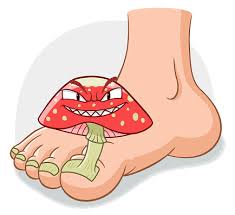 Boden um den Arbeitsplatz desinfizierenSchmutzwäsche in einen Plastiksack gebenNicht sparsam sein mit DesinfektionsmittelAm Schluss mit Pilztinktur oder Nagelöl den Nagel/Fuss besprühenRegister 4, Seite 56